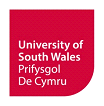   GWEITHDREFN ADDASRWYDD I YMARFER 2019/2020ADRAN UN: CYFLWYNIADDylid darllen y Weithdrefn Addasrwydd i Ymarfer ar y cyd â’r Cod Ymddygiad Myfyrwyr, sy’n manylu ar ddisgwyliadau o ran ymddygiad.1.2	Mae’r Weithdrefn hon yn ymwneud â chyrsiau sy’n arwain at gofrestriad proffesiynol, anodiad/cofrestriad cychwynnol a/neu bellach, a/neu drwydded i ymarfer mewn cyd-destun proffesiynol ac sydd yn nodweddiadol yn wasanaeth-ganolog/cleient-ganolog/claf-ganolog ac wedi’u cyfeirio at gyflawni cymhwysedd proffesiynol a/neu gofrestru proffesiynol.  Yn ogystal, mae’n bosibl y bydd y Weithdrefn hon yn berthnasol i gyrsiau sy’n hwyluso mynediad i gyrsiau sy’n arwain at gofrestriad proffesiynol a/neu drwydded i ymarfer (gweler Atodiad 1).   ADRAN DAU: EGWYDDORION CYFFREDINOL2.1	Pan fo angen, bydd y Brifysgol yn gweithredu o dan ei Gweithdrefnau Addasrwydd i Ymarfer er mwyn:amddiffyn cleifion, defnyddwyr gwasanaeth neu gleientiaid nawr neu yn y dyfodol (h.y. amddiffyn y cyhoedd);dangos prosesau cadarn i amddiffyn y cyhoedd;amddiffyn y sefydliad yn erbyn achos cyfreithiol sy’n cael ei ddwyn gan rywun sy’n hawlio iddo ddioddef colled neu niwed oherwydd bod y myfyriwr yn dangos ar ôl cymhwyso nad yw’n addas i ymarfer;cydymffurfio â gofynion cyrff proffesiynol.2.2	Mae gan y Brifysgol gyfrifoldeb i ddarparu amgylchedd sy’n ddiogel, yn barchus ac yn oddefgar. O ganlyniad, disgwylir bod myfyrwyr, eu cynrychiolwyr ac aelodau staff, yn ymddwyn yn rhesymol, yn broffesiynol ac yn deg tuag at ei gilydd, ac yn parchu’r broses.  2.3	Wrth weithredu’r Weithdrefn hon, bydd y Brifysgol yn sicrhau bod myfyrwyr yn cael eu hysbysu’n glir o’r achos yn eu herbyn ac yn cael cyfle priodol i ymateb i’r achos hwnnw cyn gwneud unrhyw benderfyniad.2.4	Os bydd unrhyw dystion (sy’n fyfyrwyr yn y Brifysgol) yn anfodlon â’r ffordd yr ymdriniwyd â’r Weithdrefn, efallai y gallant gyflwyno cwyn gan ddefnyddio’r Weithdrefn Cwynion Myfyrwyr.2.5	Mae’r Brifysgol yn cydnabod bod datblygiadau mewn technoleg fodern yn ei gwneud hi’n haws i bobl wneud recordiadau cudd h.y. recordiadau o gyfarfodydd neu sgyrsiau a wneir heb ganiatâd y cyfranogwyr.  Mae’n debyg y bydd recordio galwadau ffôn yn groes i Ddeddf Rheoleiddio Pwerau Ymchwiliol 2000/Deddf Pwerau Ymchwiliol 2016 (fel y bo’n briodol).  Os recordir cyfarfodydd wyneb yn wyneb, mae’n debyg y bydd y deunydd a gesglir yn cael ei ddal yn groes i hawliau Erthygl 8 y cyfranogwr (i fywyd preifat a bywyd teuluol) o dan y Ddeddf Hawliau Dynol a chyfreithiau diogelu data’r DU.  Am y rheswm hwn, ni fydd y Brifysgol yn caniatáu i recordiadau cudd gael eu defnyddio mewn achosion addasrwydd i ymarfer, ac eithrio o dan amgylchiadau eithriadol. 		Y ffeithiau a ystyrir yw:I ba raddau y mae’r dystiolaeth yn berthnasol i faterion yr achos, gan gynnwys ystyried natur y dystiolaeth ac a oes tystiolaeth arall, gryfach, ar gael.I ba raddau y casglwyd y dystiolaeth yn anghyfreithlon neu y bydd defnyddio’r dystiolaeth yn ymyrryd fel arall â hawliau preifatrwydd.I ba raddau y gellir dibynnu ar y dystiolaeth o safbwynt technegol o ystyried ei bod hi’n bosibl ffugio deunydd wedi’i recordio.  Mae’n bosibl y gall darparu adysgrif wedi’i chreu’n annibynnol o unrhyw recordiad fod o gymorth i fodloni’r gofyniad hwn.                                                                                                                     2.6	Bydd honiad(au) newydd neu ddiwygiedig a wneir, neu sy’n dod i’r amlwg, yn ystod ymchwiliad, yn cael ei gyfleu/eu cyfleu i’r Myfyriwr sy’n Ymateb yn ysgrifenedig. Bydd y Myfyriwr sy’n Ymateb yn cael cyfle i roi sylwadau ar yr honiad(au) newydd/diwygiedig a bydd hyn yn cael ei ddarparu i’r holl unigolion perthnasol.2.7	Mae manylion am gyfrifoldebau ar gyfer cyfathrebu ym mhob cam o’r Weithdrefn Addasrwydd i Ymarfer wedi eu cynnwys yn y Cynllun Cyfathrebu.2.8		Mae rhestr o enghreifftiau anghyflawn o gamymddygiad posibl wedi’i chynnwys yn y Cod.ADRAN TRI: CYNGOR A CHYMORTH3.1	Mae’r Brifysgol wedi ymrwymo i ddiogelu lles emosiynol, meddyliol a chorfforol pawb sy’n gysylltiedig â gweithrediad ei Gweithdrefn Addasrwydd i Ymarfer.3.2	Mae’r Uned Gwaith Achos Myfyrwyr yn rhoi arweiniad awdurdodol, ffurfiol ar sut mae’r Weithdrefn Addasrwydd i Ymarfer yn cael ei chymhwyso a’i gweithredu.	Cyngor a chymorth i fyfyrwyr3.3	Cydnabyddir y gall gwneud honiad o gamymddygiad neu fod yn destun honiad o gamymddygiad gael effaith andwyol ar les myfyrwyr.  Gellir cael cyngor a chymorth gan:Undeb y Myfyrwyr - http://su.southwales.ac.uk/ Gwasanaethau Lles y Brifysgol - http://thewellbeingservice.southwales.ac.uk/ Y Gaplaniaeth - http://chaplaincy.southwales.ac.uk/ 3.4	Bydd myfyrwyr sy’n destun ymchwiliad trwy’r Weithdrefn hon, neu fyfyrwyr sydd wedi adrodd am bryder ynghylch cyd-fyfyriwr, yn cael eu cyfeirio at y Ganolfan Gyngor a Gweithdrefn Amgylchiadau Esgusodol y Brifysgol, os oes rheswm dros gredu bod yr achos wedi effeithio ar eu hastudiaethau academaidd.  3.5	Gall myfyrwyr gael unigolyn cymorth gyda nhw mewn unrhyw drafodaethau, cyfarfodydd neu wrandawiadau, er enghraifft cynrychiolydd o Undeb y Myfyrwyr, neu ffrind. Rôl yr unigolyn cymorth yw darparu cymorth yn ystod y cyfarfod. Nid cynrychioli’r myfyriwr, eirioli ar ei ran na siarad drosto yw ei rôl. Ni all y myfyrwyr anfon unrhyw un arall i’r cyfarfod ar eu rhan. O leiaf 48 awr cyn y cyfarfod, rhaid iddynt roi gwybod i’r Brifysgol beth yw enw a statws yr unigolyn sy’n mynd gyda nhw i’r cyfarfod. Argymhellir yn gryf y dylai’r myfyriwr geisio cymorth gan Undeb y Myfyrwyr neu Gaplaniaeth y Myfyrwyr, gan eu bod yn annibynnol ac yn gyfarwydd â rheoliadau a gweithdrefnau’r Brifysgol.                                                                                                                     3.6	Mae’r Cofrestrydd Cysylltiol (Gwaith Achos Myfyrwyr) (neu enwebai) hefyd yn cadw’r hawl i wrthod i unigolyn cymorth fod yn bresennol os penderfynir bod achos o wrthdaro buddiannau yn gysylltiedig â’r unigolyn a enwebwyd; yn yr achos hwn, bydd y myfyriwr yn cael cyfle i enwebu unigolyn cymorth gwahanol. 3.7	Mae’r Cofrestrydd Cysylltiol (Gwaith Achos Myfyrwyr) (neu enwebai), ar y cyd â Deon y Gyfadran/Swyddog Ymchwilio/Cadeirydd y gwrandawiad, yn cadw’r hawl i dderbyn neu wrthod cais i gynrychiolydd cyfreithiol fynychu, yn dibynnu ar b’un a roddir rheswm da, a pha mor gymhleth a difrifol yw’r achos. Rhaid anfon unrhyw geisiadau o’r fath i’r Uned Gwaith Achos Myfyrwyr. Os caiff cais o’r fath ei gymeradwyo, mae’r Brifysgol yn cadw’r hawl i gael cynrychiolydd cyfreithiol yn bresennol hefyd. Bydd cynrychiolwyr cyfreithiol yn cael eu hysbysu’n glir am natur y trafodion, h.y. nad ydynt yn broses gyfreithiol ac na fyddant yn cael eu cynnal yn y modd hwnnw.                                                         	Ffactorau lliniarol3.8	Bydd y Brifysgol yn ystyried ffactorau lliniarol wrth benderfynu ar gosb mewn perthynas â honiadau a ategwyd ynglŷn ag addasrwydd myfyriwr i ymarfer.  3.9	Dylai’r myfyriwr hysbysu’r Uned Gwaith Achos Myfyrwyr cyn gynted ag y bo modd am unrhyw ffactorau lliniarol y maent yn dymuno iddynt gael eu hystyried.  3.10	Mae enghreifftiau o ffactorau lliniarol eraill y gall y Brifysgol eu hystyried yn cynnwys (ond nid ydynt wedi eu cyfyngu iddynt):cyfaddef i weithredoedd, a dangos edifeirwch diffuant amdanynt;pan gaiff gweithred ei chyflawni heb roi ystyriaeth ddigonol i’r effaith/canlyniadau, yn hytrach nag yn faleisus;effaith afiechyd;amgylchiadau personol eithafol.3.11	Mewn rhai achosion, gall y Brifysgol benderfynu gohirio’r Weithdrefn hon, hyd nes ceir cyngor pellach, neu gall gyfeirio myfyriwr at y Rheoliadau Addasrwydd i Astudio.	Cyngor a chymorth i staff3.12	Cydnabyddir y gall ymdrin â materion addasrwydd i ymarfer roi staff o dan bwysau.  Mae’r Brifysgol yn cynnig Cynllun Cymorth i Staff, y gellir cael manylion amdano ar y wefan Adnoddau Dynol.  Yn ogystal, mae gan y Gaplaniaeth gryn brofiad o ymdrin â materion sensitif ac mae ar gael i gynnig cyngor a chymorth cyfrinachol ffurfiol ac anffurfiol.ADRAN PEDWAR: SAFONAU PROFFESIYNOL	Camymddygiad proffesiynol4.1	Mae’r Cod yn cynnwys enghreifftiau anghyflawn o ymddygiad, a allai olygu camymddygiad proffesiynol, ac felly sbarduno ymchwiliad i addasrwydd myfyriwr i ymarfer. Mae’r rhain yn berthnasol i bob agwedd ar fywyd proffesiynol a phersonol myfyriwr, gan gynnwys gweithgarwch ar-lein a rhwydweithio cymdeithasol.	Anaddasrwydd proffesiynol 4.2	Gall anaddasrwydd proffesiynol gael ei ddangos mewn sawl ffordd.  Dyma rai enghreifftiau cyffredin: Agwedd neu ymddygiad amhriodol cyson a all gael ei amlygu gan y canlynol: methiant i dderbyn a dilyn cyngor gan y Brifysgol neu leoliad/ darparwr dysgu ymarfer;methiant i ddilyn y gweithdrefnau/arferion a argymhellir, a all roi pobl eraill fel cleientiaid, myfyrwyr neu staff mewn perygl o gael niwed;diffyg cymhelliant neu ddiddordeb parhaus a/neu beidio â chymryd rhan mewn gweithgareddau dysgu (e.e. dysgu ymarfer/lleoliadau, cyflwyniadau, sesiynau academaidd wedi’u hamserlennu, tiwtorialau academaidd neu fugeiliol, sesiynau sgiliau clinigol, gofal uniongyrchol i gleientiaid);methiant i fynychu dosbarthiadau, dysgu ymarfer/lleoliad neu apwyntiad perthnasol arall;ymroddiad gwael a methiant i gyflwyno gwaith;methu’n gyson â dangos y cymhwysedd/hyfedredd proffesiynol angenrheidiol. Ymddygiad amhroffesiynol a all gael ei amlygu gan y canlynol: camddefnyddio’r rhyngwyd a gwefannau rhwydweithio cymdeithasol;methiant i gadw ffiniau proffesiynol neu rywiol priodol;torri cyfrinachedd;gwahaniaethu anghyfreithlon;anghwrteisi cyson tuag at gydweithwyr neu bobl eraill;ymddygiad anghymdeithasol sy’n cael effaith andwyol ar weithrediad priodol y cyd-destun ymarfer proffesiynol.	Pryderon iechyd4.3	Mae’r Brifysgol yn cydnabod y gall fod gan fyfyrwyr gyflyrau iechyd, neu y gallant ddatblygu, cyflyrau iechyd, a all effeithio ar eu haddasrwydd i ymarfer.  Yn y rhan fwyaf o achosion, ni fydd cyflyrau iechyd (gan gynnwys anableddau) yn codi pryderon mewn perthynas ag addasrwydd myfyriwr i ymarfer.  Prif nod arferion a gweithdrefnau cynhwysol y Brifysgol yw bodloni anghenion myfyrwyr ag anableddau; gall addasiadau pellach gael eu gwneud hefyd i sicrhau nad yw myfyrwyr yn cael eu rhoi dan anfantais oherwydd cyflwr iechyd/anabledd, gan gymryd i ystyriaeth unrhyw faterion iechyd a diogelwch.  Hefyd, gellir gofyn i fyfyrwyr addasu eu harferion i sicrhau eu bod yn gallu astudio a gweithio’n ddiogel ac effeithiol.  Yn anffodus, mae’n bosibl y bydd amgylchiadau pan amherir ar addasrwydd myfyriwr i ymarfer ac nad oes modd darparu addasiadau rhesymol oherwydd cyfyngiadau iechyd a diogelwch a chyfyngiadau eraill, a all ei gwneud hi’n amhosibl i fyfyriwr raddio gyda dyfarniad sydd wedi’i gymeradwyo/ei achredu’n broffesiynol, gan ei atal rhag ymgymryd â hyfforddiant pellach, cofrestru neu gael anodiad/cofrestriad pellach gyda’r corff proffesiynol perthnasol.	Cynghori myfyrwyr ar safonau proffesiynol 4.4	Dylai pob cyfadran sicrhau bod ei myfyrwyr yn ymwybodol o’r safonau proffesiynol perthnasol a dylai feddu ar ei threfniadau mewnol ei hun i fonitro a sicrhau addasrwydd ei myfyrwyr i ymarfer.4.5	Bydd y trefniadau hyn yn cynnwys:darparu contract i fyfyriwr sy’n cynnwys cyfeiriad at addasrwydd i ymarfer;darparu cyngor i fyfyrwyr ynghylch safonau ymddygiad proffesiynol, e.e. fel y’u disgrifir mewn llawlyfrau i fyfyrwyr a/neu ganllawiau cyrff proffesiynol priodol;darparu sesiynau sefydlu priodol ar ymddygiad proffesiynol ac addasrwydd i ymarfer a beth y mae’r rhain yn ei olygu;darparu manylion am ofynion y corff proffesiynol perthnasol i fyfyrwyr, gan gynnwys y gofynion sy’n ymwneud â chymhwyster y myfyriwr i gofrestru a rhwymedigaeth deon y gyfadran o ran datgan bod y myfyriwr yn addas i ymarfer;darparu copi o’r Weithdrefn Addasrwydd i Ymarfer a’r Weithdrefn Ymddygiad Myfyrwyr;proses ar gyfer nodi achosion honedig o anaddasrwydd i ymarfer, ar gyfer cyflawni gofynion y Weithdrefn hon ac unrhyw ofynion ychwanegol sydd gan ysgolion mewn perthynas â’r maes pwnc.ADRAN PUMP: LEFEL 1 – CAM RHAGARWEINIOL		Proses ac egwyddorion cyffredinol5.1	Rhaid i unrhyw faterion sy’n destun pryder mewn perthynas ag ymddygiad proffesiynol myfyriwr, ei addasrwydd proffesiynol, a/neu’i iechyd, gael eu codi gyda’r Arweinydd Cwrs priodol, a fydd yn trafod y mater gyda Phennaeth yr Ysgol/Dirprwy Bennaeth yr Ysgol/y Rheolwr Pwnc Academaidd.5.2	Wrth ystyried p’un a all fod sail i’r pryderon a godwyd, bydd Arweinydd y Cwrs/Dirprwy Bennaeth yr Ysgol/y Rheolwr Pwnc Academaidd fel rheol yn cwrdd â’r myfyriwr.5.3	Pan ystyrir y gallai fod sail i’r pryderon a godwyd, bydd Arweinydd y Cwrs/Pennaeth yr Ysgol/Dirprwy Bennaeth yr Ysgol/y Rheolwr Pwnc Academaidd yn llenwi Ffurflen Addasrwydd i Ymarfer ac yn ei chyflwyno i’r Uned Gwaith Achos Myfyrwyr gydag unrhyw dystiolaeth ategol briodol. 5.4	Bydd yr Uned Gwaith Achos Myfyrwyr yn ysgrifennu at y myfyriwr i’w hysbysu bod yr achos wedi cael ei gyfeirio.	Achos Pryder5.5	Mae’r Brifysgol wedi sefydlu Bwrdd Achos Pryder y bydd aelodau Panel Achos Pryder yn cael eu dewis o’i blith. 5.6	Bydd y Bwrdd Achos Pryder yn cynnwys aelodau staff sydd â phrofiad o gynnig cyrsiau sy’n cael eu llywodraethu gan y Weithdrefn Addasrwydd i Ymarfer, fel a ganlyn:deuddeg aelod o’r Gyfadran Gwyddorau Bywyd ac Addysg;dau aelod o’r Gyfadran Busnes a Chymdeithas;dau aelod o’r Gyfadran Cyfrifiadura, Peirianneg a Gwyddoniaeth.		Y Panel Achos Pryder 5.7	Grŵp ar lefel y Brifysgol sy’n ystyried honiadau bod safonau neu ymddygiad proffesiynol wedi’u torri ar lefel 1 y Weithdrefn hon yw’r Panel Achos Pryder.	Aelodaeth y Panel Achos Pryder5.8	Bydd aelodau’r Panel Achos Pryder fel a ganlyn:Cadeirydd ar lefel Rheolwr Academaidd neu’n uwch o broffesiwn sydd â chwrs sy’n cael ei lywodraethu gan Weithdrefn Addasrwydd i Ymarfer;cynrychiolwyr o ddau o leiaf o’r proffesiynau y mae ganddynt gwrs sy’n cael eu llywodraethu gan y Weithdrefn Addasrwydd i Ymarfer;enwebai’r Cofrestrydd Cysylltiol (Gwaith Achos Myfyrwyr) (Ysgrifennydd).Gall y Panel hefyd wahodd cynrychiolydd o’r bartneriaeth sy’n darparu’r ymarfer i fod yn bresennol mewn rôl ymgynghorol (os yw’n briodol).		Swyddogaethau’r Panel Achos Pryder 5.9	Swyddogaethau’r Panel Achos Pryder yw:Rhannu arbenigedd a lledaenu arfer da.Ystyried achosion myfyrwyr, sydd wedi ymrestru ar gwrs sy’n arwain yn uniongyrchol at gymhwyster proffesiynol neu gael anodiad/cofrestriad pellach sy’n rhoi’r hawl i ymarfer proffesiwn penodol, a gyfeirir at y Panel ar un o’r seiliau canlynol:unrhyw ymddygiad a all godi amheuaeth ynghylch addasrwydd myfyriwr i gael ei dderbyn i’r proffesiwn hwnnw ac ymarfer, gan gynnwys camymddygiad academaidd; neu  unrhyw broblem iechyd a all godi amheuaeth ynghylch addasrwydd myfyriwr i gael ei dderbyn i’r proffesiwn hwnnw neu gael anodiad/cofrestriad pellach ac ymarfer yn y proffesiwn hwnnw. Ystyried gwahardd myfyrwyr o leoliad neu faes dysgu ymarfer.     	ch) Monitro cynlluniau gweithredu sy’n cael eu rhoi ar waith gan y Panel Achos                  Pryder neu aelodau eraill o staff y gyfadran, naill ai heb ymchwiliad neu o                  ganlyniad i adroddiad Swyddog Ymchwilio.Sefydlu, cyhyd ag y bo modd, ffeithiau’r achos, penderfynu a oes achos ac a oes angen cynnal ymchwiliad llawn er mwyn penderfynu a oes achos i’w gyfeirio at y Pwyllgor Addasrwydd i Ymarfer.5.10	Ar ôl ystyried yr achos gall y Panel:Wrthod yr achos os penderfynir nad oes unrhyw sylwedd i’r honiad.  Cyfeirio’r achos at aelodau staff priodol eraill o’r gyfadran, e.e. Tiwtor Personol/Arweinydd y Cwrs/Pennaeth yr Ysgol/Dirprwy Bennaeth yr Ysgol.Argymell bod cynllun gweithredu yn cael ei lunio ar gyfer y myfyriwr.ch) Argymell bod Pennaeth yr Ysgol (neu enwebai) yn rhoi rhybudd llafar neu      ysgrifenedig anffurfiol.  Ni fydd y rhybudd yn cael ei nodi ar gofnod y myfyriwr. Cyfeirio’r achos ar gyfer ymchwiliad llawn, ac ar sail hwn gwneud penderfyniad ynghylch y camau mwyaf priodol i’w cymryd, h.y. cyfeirio at wrandawiad Addasrwydd i Ymarfer neu gyfeirio’n ôl at y Panel Achos Pryder, a fydd wedyn yn penderfynu ar ganlyniad fel y manylir o dan a) i ch) uchod.  	Y weithdrefn5.11	Bydd y Panel Achos Pryder fel rheol yn ymgynnull bob mis. 5.12	Bydd y canlynol yn cael eu rhoi i’r myfyriwr:manylion am y pryder a godwyd;gwybodaeth am ddiben y Panel Achos Pryder a’i gylch gorchwyl;dyddiad cyfarfod y Panel Achos Pryder.5.13	Ni ofynnir i’r myfyriwr fynychu cyfarfod y Panel Achos Pryder.  5.14	Bydd canlyniad y Panel Achos Pryder yn cael ei roi i’r myfyriwr yn ysgrifenedig o fewn 5 diwrnod gwaith i’r cyfarfod. Os bydd angen rhagor o wybodaeth ar y Panel er mwyn gwneud penderfyniad, bydd y myfyriwr yn cael gwybod am unrhyw oedi. 5.15	Mae’n bosibl y bydd myfyrwyr nad ydynt yn ymateb i’r mesurau a osodir gan y Panel Achos Pryder yn cael eu cyfeirio at y Pwyllgor Addasrwydd i Ymarfer a all benderfynu ar gosb lymach.5.16	Ni fydd cyfle i wneud cais am adolygiad o benderfyniad y Panel Achos Pryder.ADRAN CHWECH: LEFEL 2 – CAM FFURFIOL	Adrodd am achosion o natur ddifrifol6.1	Gall pryderon o natur ddifrifol naill ai gael eu cyfeirio gan y Panel Achos Pryder neu’u hadrodd yn uniongyrchol i’r Uned Gwaith Achos Myfyrwyr gan ddefnyddio’r Ffurflen Addasrwydd i Ymarfer. Dylid darparu tystiolaeth, lle bo modd, i gefnogi unrhyw honiadau, a dylid cyflwyno hyn mewn modd amserol.6.2	Pan gaiff cyfeiriad ei wneud yn uniongyrchol i’r Uned Gwaith Achos Myfyrwyr, bydd y Cofrestrydd Cysylltiol (Gwaith Achos Myfyrwyr) (neu enwebai), trwy ymgynghori â Chadeirydd y Panel Achos Pryder, yn ystyried natur yr honiadau, a pha mor ddifrifol ydynt, gyda’r bwriad o benderfynu p’un a ddylid cynnal ymchwiliad neu p’un a ddylid ymdrin â’r mater o dan lefel 1 y Weithdrefn hon.6.3	Pan gaiff honiad ei wneud yn erbyn grŵp o fyfyrwyr, gellir ymdrin â hyn mewn un gwrandawiad. Os felly, bydd pob myfyriwr yn cael cyfle i gyflwyno achos ysgrifenedig, a chyflwyno ei achos yn unigol yn y gwrandawiad. Bydd pob myfyriwr yn cael copi o’r dystiolaeth i’w hystyried. Ystyrir amgylchiadau penodol pob myfyriwr wrth wneud penderfyniadau. 	Cymryd camau rhagofalus at ddibenion ymchwiliad 		Tynnu myfyriwr yn ôl o leoliad 6.4	Gall darparwr lleoliad dynnu myfyriwr yn ôl o leoliad neu o faes dysgu ymarfer, o dan ei weithdrefnau ei hun, a/neu gall geisio cyngor y Brifysgol ynghylch tynnu’n ôl, os yw’n honni nad yw’r myfyriwr yn addas i ymarfer.   6.5	Fel rheol, dylid rhoi gwybod ar unwaith i Arweinydd y Cwrs (neu enwebai) am achos o dynnu’n ôl ond os bydd amgylchiadau’n gwneud hyn yn amhosibl, rhaid rhoi gwybod i Arweinydd y Cwrs (neu enwebai) o fewn 2 ddiwrnod gwaith.  6.6	Gall Arweinydd y Cwrs hefyd beri i fyfyriwr gael ei dynnu’n ôl o leoliad neu faes dysgu ymarfer.  Bydd hyn yn cael ei ystyried gan y Panel Achos Pryder a dilynir y Weithdrefn hon.6.7	Os bydd y myfyriwr ar deitheb Haen 4, rhaid i Arweinydd y Cwrs (neu enwebai) roi gwybod i’r Pennaeth Cydymffurfio, a fydd yn rhoi gwybod i Deithebau a Mewnfudo’r DU (UKVI) am y newid mewn amgylchiadau.6.8	Caiff yr achos ei gyflwyno i’r Panel Achos Pryder a all wneud un o’r penderfyniadau canlynol:Gall y myfyriwr barhau â’r elfen honno o’i astudiaethau sy’n cael ei haddysgu, tra’n aros am ganlyniad ymchwiliad mewnol darparwr y lleoliad/y Brifysgol.Mae’r achos yn erbyn y myfyriwr yn ddigon difrifol i gyfiawnhau cymryd camau rhagofalus, ac felly dylid dilyn y Weithdrefn Asesu Risg (gweler adrannau 6.10 i 6.12).6.9	Pan fydd y Panel Achos Pryder yn penderfynu y dylid cyfeirio achos i’r Brifysgol ymchwilio iddo ymhellach, dilynir y Weithdrefn hon.	Camau rhagofalus 6.10	Bydd Panel Asesu Risg yn ymgynnull lle caiff y Brifysgol ei hysbysu, neu y daw’n ymwybodol o’r canlynol:mae myfyriwr wedi datgelu ei fod, yn ystod ei astudiaethau, wedi derbyn rhybuddiad, cyhuddiad neu euogfarn droseddol;mae myfyriwr yn destun ymchwiliad gan yr awdurdodau perthnasol ar amheuaeth o fod wedi cyflawni trosedd ddifrifol;mae ymchwiliad ar fin dechrau;codwyd pryder yn ystod ymchwiliad i achos o gamymddygiad honedig fod y myfyriwr yn achosi risg iddo ef ei hun neu i bobl eraill;unrhyw amgylchiad arall lle mae ymddygiad myfyriwr wedi codi pryderon fod perygl i les cymuned y Brifysgol a/neu niwed i enw da’r sefydliad.6.11	Gall Panel Asesu Risg, neu mewn rhai achosion, oherwydd natur frys neu sensitif y mater, Ysgrifennydd y Brifysgol (neu enwebai), gymeradwyo cam rhagofalus hyd nes y cynhelir gwrandawiad a daethpwyd i gasgliad.6.12	Gellir cael rhagor o wybodaeth am y broses yn y Gweithdrefnau Asesu Risg.		Troseddau 6.13	Pan fydd mater addasrwydd i ymarfer hefyd yn drosedd, dilynir adrannau 6.7 i 6.10 y Weithdrefn Ymddygiad Myfyrwyr.6.14	Ni fydd troseddau gyrru yn cael eu hystyried fel rheol o dan y Weithdrefn Ymddygiad Myfyrwyr.  Fodd bynnag, gellir ystyried trosedd gyrru o dan y Weithdrefn Addasrwydd i Ymarfer.  Wrth ystyried a yw trosedd gyrru yn codi amheuaeth ynghylch addasrwydd i ymarfer myfyriwr, rhoddir ystyriaeth i’r canlynol:a gyflawnwyd y drosedd wrth ymgymryd â dyletswyddau proffesiynol;a gyflawnwyd yr un drosedd o’r blaen;a oes amgylchiadau eraill yn gysylltiedig â’r drosedd.	Ymchwiliadau i achosion addasrwydd i ymarfer6.15	Bydd Swyddog Ymchwilio yn cael ei benodi gan Ddeon y Gyfadran berthnasol (neu enwebai). Bydd y Swyddog Ymchwilio yn dod o’r tu allan i’r ysgol lle mae’r myfyriwr yn astudio ac ni fydd ganddo/ganddi unrhyw wybodaeth flaenorol am yr achos.6.16	Bydd y myfyriwr yn cael gwybod yn ysgrifenedig am natur yr honiadau a pha mor ddifrifol ydynt, ei fod yn destun ymchwiliad, ac yn nodi’r Swyddog Ymchwilio a fydd yn ymchwilio i’r achos yn ei erbyn. 6.17	Bydd y Swyddog Ymchwilio yn cynnal ymchwiliad i’r honiadau o fewn 30 diwrnod gwaith ar ôl cyfeirio’r achos.  Gall y cyfnod hwn gael ei estyn, drwy ddod i gytundeb â’r myfyriwr sy’n wynebu’r honiadau neu, o dan amgylchiadau eithriadol, gan y Brifysgol.  6.18	Bydd unrhyw gyfarfodydd gyda’r myfyriwr yn cael eu cynnal ar ei gampws, oni bai fod hyn yn amhriodol, oherwydd natur yr honiadau. Gall y myfyriwr fynychu unrhyw gyfarfodydd trwy ddulliau electronig, e.e., trwy fideo-gynadledda; rhaid hysbysu’r Uned Gwaith Achos Myfyrwyr yn ysgrifenedig 5 diwrnod gwaith fan bellaf cyn y cyfarfod, fel y gellir gwneud y trefniadau perthnasol. Bydd yr Uned Gwaith Achos Myfyrwyr yn gohebu â’r myfyriwr o ran unrhyw oedi yn y broses.6.19	Fel rhan o’r ymchwiliad, gall fod yn ofynnol i’r myfyriwr gytuno y dylai’r Swyddog Ymchwilio ofyn am adroddiad meddygol mewn perthynas â’i gyflwr meddygol.  Bydd yn ofynnol hefyd i’r myfyriwr gytuno bod unrhyw adroddiad o’r fath yn cael ei ddatgelu i’r graddau sy’n angenrheidiol i gynnal yr ymchwiliad ac unrhyw achos dilynol yn gywir.  Gall y gofyniad hwn ymestyn i adroddiadau eraill, gan gynnwys adroddiadau gan weithwyr cymdeithasol, swyddogion prawf a’r heddlu.  Bydd y Brifysgol yn talu costau unrhyw adroddiadau o’r fath.6.20	Bydd y Swyddog Ymchwilio yn paratoi adroddiad ar yr ymchwiliad, a bydd penderfyniad yn cael ei wneud ynglŷn â ph’un a ddylid ystyried y mater o dan lefel 1 y Weithdrefn hon, neu’i chyfeirio i wrandawiad y Pwyllgor Addasrwydd i Ymarfer.  6.21	Os bydd ymchwiliad yn dangos bod angen cyrchu’r Rheoliadau Addasrwydd i Ymarfer, mae’n bosibl y bydd angen addasu natur a hyd yr ymchwiliad yn ei ffurf arferol, neu ohirio’r ymchwiliad tra’n disgwyl canlyniad yr ymchwiliadau o dan y Rheoliadau Addasrwydd i Astudio.6.22	Ar ôl cwblhau’r ymchwiliad, bydd adroddiad y Swyddog Ymchwilio yn cael ei gyflwyno i Ddeon y Gyfadran (neu enwebai). Bydd Deon y Gyfadran (neu enwebai) yn cysylltu ag Ysgrifennydd/Cofrestrydd Cysylltiol y Brifysgol (Gwaith Achos Myfyrwyr) (neu enwebai), yn ôl yr angen. Bydd penderfyniad yn cael ei wneud ynghylch a oes achos i’w ateb, ac os felly, p’un a ddylid cyfeirio’r achos i lefel 1 y Weithdrefn hon neu’i gyfeirio i wrandawiad y Pwyllgor Addasrwydd i Ymarfer. 	Y Pwyllgor Addasrwydd i Ymarfer 	Amserlenni6.23	Caiff gwrandawiad y Pwyllgor Addasrwydd i Ymarfer ei gynnal o fewn 20 diwrnod gwaith ar ôl i adroddiad y Swyddog Ymchwilio gael ei gyflwyno i’r Uned Gwaith Achos Myfyrwyr.  Gall y cyfnod hwn gael ei estyn drwy gytundeb â’r myfyriwr sy’n wynebu’r honiadau neu, o dan amgylchiadau eithriadol, gan y Brifysgol.	Aelodaeth y Pwyllgor Addasrwydd i Ymarfer 6.24	Bydd aelodau’r Pwyllgor Addasrwydd i Ymarfer fel a ganlyn:un uwch aelod staff o’r Bwrdd Academaidd (Cadeirydd);un aelod wedi’i ddewis o blith staff academaidd ysgolion y gyfadran sydd â gofynion addasrwydd i ymarfer.  Ni fydd wedi cael unrhyw gysylltiad â’r achos a bydd yn meddu ar y cofrestriad proffesiynol angenrheidiol i fodloni safonau corff proffesiynol;Llywydd Undeb y Myfyrwyr (neu enwebai).Bydd gan y Pwyllgor unigolyn o’r tu allan i’r Brifysgol ond un sy’n ymarfer ar lefel uwch yn y proffesiwn sy’n gysylltiedig â chwrs y myfyriwr; gallai hyn fod yn rhinwedd swydd addysgol.  Bydd Ysgrifennydd, nad yw’n aelod a fydd yn bresennol trwy gydol y trafodion, yn gwasanaethu’r Pwyllgor. Yr Ysgrifennydd fydd y Cofrestrydd Cysylltiol (Gwaith Achos Myfyrwyr) (neu enwebai).	Ni fydd aelodau’r Pwyllgor Addasrwydd i Ymarfer wedi cael unrhyw gysylltiad blaenorol â’r achos na’r myfyriwr.	Swyddogaethau’r Pwyllgor Addasrwydd i Ymarfer 6.25	Swyddogaethau’r Pwyllgor Addasrwydd i Ymarfer yw:Ystyried achosion myfyrwyr, sydd wedi ymrestru ar gwrs sy’n arwain yn uniongyrchol at gymhwyster proffesiynol neu anodiad/cofrestriad pellach sy’n rhoi’r hawl i ymarfer proffesiwn penodol, a gyfeirir at y panel ar un o’r seiliau canlynol:unrhyw ymddygiad a all godi amheuaeth ynghylch addasrwydd myfyriwr i gael ei dderbyn i’r proffesiwn hwnnw a’i ymarfer, gan gynnwys ymddygiad academaidd, neuunrhyw broblem iechyd a all godi amheuaeth ynghylch addasrwydd myfyriwr i gael ei dderbyn i’r proffesiwn hwnnw a’i ymarfer neu i gael anodiad/cofrestriad pellach.Clywed apeliadau gan fyfyrwyr y gwrthodwyd cadarnhau eu datganiad o gymeriad da a/neu iechyd da neu gyffelyb.Ystyried adroddiadau gan Swyddogion Ymchwilio.           ch)  Sefydlu, cyhyd ag y bo modd, ffeithiau’r achos.		Canlyniadau posibl6.26	Ar ôl ystyried yr achos gall y Pwyllgor:Wrthod yr achos os penderfynir nad oes unrhyw sylwedd i’r honiad.  O dan yr amgylchiadau hyn, bydd y Brifysgol yn sicrhau, cyhyd ag y bo modd, nad yw unrhyw gamau disgyblu neu waharddiad wedi rhoi’r myfyriwr dan anfantais.                Caniatáu i’r myfyriwr barhau ar y cwrs o dan oruchwyliaeth agos a/neu amodau penodedig.Rhoi rhybudd ysgrifenedig ffurfiol.  Cedwir y rhybudd ysgrifenedig ffurfiol ar ffeil y myfyriwr am gyfnod penodedig a gellir tynnu sylw ato mewn unrhyw eirdaon a ddarperir.  	ch) Rhoi rhybudd ysgrifenedig terfynol.  Cedwir y rhybudd ysgrifenedig terfynol ar ffeil y           myfyriwr am gyfnod penodedig a gellir tynnu sylw ato mewn unrhyw eirdaon a           ddarperir.  Gwahardd astudiaethau’r myfyriwr am gyfnod penodedig.Mynnu bod astudiaethau myfyriwr ar gwrs sy’n arwain at gymhwyster proffesiynol neu anodiad/cofrestriad pellach yn cael eu terfynu ond bod y myfyriwr yn gallu:trosglwyddo ei gredyd i gwrs arall, ar yr amod ei fod yn bodloni unrhyw feini prawf derbyn penodedig a bod arweinydd y cwrs dan sylw, mewn cysylltiad â chynrychiolydd y gyfadran, wedi ymgymryd â’r ymarfer mapio priodol.  Bydd y myfyriwr yn cael cymorth y gyfadran yn ystod y broses hon;gwneud cais fel ymgeisydd newydd i gael ei dderbyn ar gwrs arall drwy’r gweithdrefnau arferol.Ni fydd y myfyriwr yn gallu trosglwyddo ei gredyd i rai cyrsiau, gan gynnwys y rheiny sy’n arwain at gymhwyster proffesiynol sy’n dod o fewn y Weithdrefn Addasrwydd i Ymarfer.  Mae hyn hefyd yn cynnwys cyrsiau sy’n arwain at anodiad/cofrestriad pellach. Bydd penderfyniad y Pwyllgor yn cael ei gyfleu i’r staff y mae angen y wybodaeth arnynt i wneud penderfyniad ar drosglwyddo/derbyn.                                                                                      	e) Mynnu bod astudiaethau’r myfyriwr ar y cwrs yn cael eu terfynu ac y dylai ei          ymrestriad fel myfyriwr ddod i ben.  6.27	Os bydd y Pwyllgor yn penderfynu gwahardd neu derfynu astudiaethau myfyriwr rhyngwladol ar deitheb Haen 4, rhaid rhoi gwybod ar unwaith i’r Pennaeth Cydymffurfio gan fod y cosbau hyn yn berthnasol i’r rheoliadau teitheb Haen 4.6.28	Os caniateir i fyfyriwr aros ar gwrs o dan amodau penodedig (gweler 6.26 b)) bydd y Panel Achos Pryder yn monitro ei gynnydd ac yn hysbysu Ysgrifennydd y Pwyllgor am unrhyw fethiant i fodloni’r amodau ac, yn achos myfyrwyr rhyngwladol ar deitheb Haen 4, bydd yn hysbysu’r Pennaeth Cydymffurfio.6.29	Dim ond ar ôl i’r cyfnod cais am adolygiad ddod i ben y dylai cosbau, heblaw am wahardd a diarddel, gael eu gosod.6.30	Os bydd myfyriwr yn cyflawni trosedd gyffelyb eto, neu’n methu cydymffurfio â chosb a osodwyd gan y Pwyllgor Addasrwydd i Ymarfer, gall arwain at gosb lymach.	Gwaith papur y mae ei angen ar gyfer gwrandawiadau 6.31	Pan gyfeirir myfyriwr at wrandawiad Pwyllgor Addasrwydd i Ymarfer, gofynnir am y wybodaeth ganlynol: datganiad personol y myfyriwr;adroddiad y Swyddog Ymchwilio, cofnodion cyfarfodydd a’r dystiolaeth a gasglwyd;unrhyw sylwadau ysgrifenedig ychwanegol ar ymddygiad a/neu iechyd y myfyriwr, gan esbonio pam mae pryder ynghylch addasrwydd y myfyriwr i ymarfer;gwybodaeth ffeithiol am gynnydd proffesiynol y myfyriwr ar y cwrs;y Weithdrefn Addasrwydd i Ymarfer;cod ymddygiad neu ddogfen gyfatebol y corff proffesiynol perthnasol;unrhyw ddogfennaeth berthnasol arall. 6.32	Anfonir yr holl ddogfennaeth at Ysgrifennydd gwrandawiad y Pwyllgor Addasrwydd i Ymarfer.6.33	Bydd yr Ysgrifennydd yn anfon copi o’r holl ddogfennaeth a gafwyd at y myfyriwr ac yn rhoi gwybod i’r ddwy ochr am ddyddiad y gwrandawiad cyn gynted â phosibl ac o leiaf 10 diwrnod gwaith cyn y gwrandawiad beth bynnag. 6.34	Gwahoddir y myfyriwr i gyflwyno’i achos yn ysgrifenedig cyn y gwrandawiad; dylai’r datganiad hwn roi manylion am unrhyw ffactorau lliniarol y mae’r myfyriwr yn dymuno i’r Pwyllgor Addasrwydd i Ymarfer eu hystyried.  Dylid amgáu copïau o unrhyw ddogfennaeth berthnasol, gan gynnwys tystlythyrau gan dystion.  Dylid anfon y rhain at yr Ysgrifennydd o leiaf 5 diwrnod gwaith cyn y gwrandawiad.                                                                                                              6.35	Cyfrifoldeb y myfyriwr yw darparu unrhyw ddeunydd ysgrifenedig i gefnogi ei achos.  Bydd deunydd ysgrifenedig a gyflwynir gan y myfyriwr yn cael ei ddosbarthu gan yr Ysgrifennydd o leiaf 3 diwrnod gwaith cyn y gwrandawiad.6.36	Bydd y Pwyllgor dim ond yn derbyn deunydd ysgrifenedig a fu ar gael i’r myfyriwr.6.37	Bydd unrhyw ohebiaeth ysgrifenedig yn cael ei hanfon i gyfrif e-bost personol y myfyriwr, a’i gyfeiriad e-bost Prifysgol. Yn ogystal, gellir anfon hysbysiad trwy’r dull postio mwyaf priodol, i’r cyfeiriad post diwethaf a gofnodwyd ganddo. Ystyrir y bydd hyn yn ddigonol ac yn llwyr gyflawni dyletswydd y Brifysgol i hysbysu’r myfyriwr.	Presenoldeb mewn gwrandawiadau 6.38	Rhoddir dyddiad i’r myfyriwr ar gyfer y gwrandawiad.  Os bydd y myfyriwr yn gofyn am ddyddiad arall, unwaith yn unig y caiff y gwrandawiad ei aildrefnu.  Dylai’r myfyriwr hysbysu’r Brifysgol o leiaf 48 awr cyn y gwrandawiad gwreiddiol os yw am newid y dyddiad.  Os na fydd myfyriwr yn mynychu gwrandawiad, cynhelir y cyfarfod yn ei absenoldeb; os felly, fodd bynnag, fe’i cynghorir yn gryf i ddarparu cyflwyniad ysgrifenedig at ddefnydd y Pwyllgor.  6.39	Gall y myfyriwr gael unigolyn cymorth gydag ef mewn unrhyw drafodaethau, cyfarfodydd neu wrandawiadau. Rôl yr unigolyn cymorth yw darparu cymorth yn ystod y cyfarfod. Nid cynrychioli’r myfyriwr, eirioli ar ei ran na siarad drosto yw ei rôl. Ni all y myfyriwr anfon unrhyw un arall i’r cyfarfod ar ei ran. O leiaf 48 awr cyn y cyfarfod, rhaid iddo roi gwybod i’r Brifysgol beth yw enw a statws yr unigolyn sy’n mynd gydag ef i’r cyfarfod. Argymhellir yn gryf y dylai’r myfyriwr geisio cymorth gan Undeb y Myfyrwyr neu Gaplaniaeth y Myfyrwyr, gan eu bod yn annibynnol ac yn gyfarwydd â rheoliadau a gweithdrefnau’r Brifysgol.  6.40	Mae’r Cofrestrydd Cysylltiol (Gwaith Achos Myfyrwyr) (neu enwebai), ar y cyd â Deon y Gyfadran/Swyddog Ymchwilio/Cadeirydd y gwrandawiad, yn cadw’r hawl i dderbyn neu wrthod cais i gynrychiolydd cyfreithiol fynychu, yn dibynnu ar b’un a roddir rheswm da, a pha mor gymhleth a difrifol yw’r achos. Rhaid anfon unrhyw geisiadau o’r fath i’r Uned Gwaith Achos Myfyrwyr. Os caiff cais o’r fath ei gymeradwyo, mae’r Brifysgol yn cadw’r hawl i gael cynrychiolydd cyfreithiol yn bresennol hefyd. Bydd cynrychiolwyr cyfreithiol yn cael eu hysbysu’n glir am natur y trafodion, h.y. nad ydynt yn broses gyfreithiol ac na fyddant yn cael eu cynnal yn y modd hwnnw.  6.41	Gall myfyrwyr alw ar dystion i gefnogi eu hachos. Rhaid i’r Uned Gwaith Achos Myfyrwyr gael gwybod gan y myfyriwr am unrhyw dystion a fydd yn mynychu o leiaf 48 awr cyn y gwrandawiad. Mae’r myfyriwr yn gyfrifol am sicrhau bod unrhyw dystion y mae’n dymuno galw arnynt yn cael gwybod dyddiad, amser a lleoliad y gwrandawiad. 6.42	Bydd yn ofynnol i’r myfyriwr a’i dystion fynychu gwrandawiad y Pwyllgor Addasrwydd i Ymarfer ei hun, ac ni chaiff anfon unrhyw un arall ar ei ran. Fodd bynnag, gall ofyn am gael mynychu’r gwrandawiad trwy ddulliau electronig, e.e., trwy fideo-gynadledda. Rhaid i unrhyw bobl sy’n gofyn am fynychu gwrandawiad trwy ddulliau electronig roi gwybod i’r Uned Gwaith Achos Myfyrwyr yn ysgrifenedig 5 diwrnod gwaith cyn y gwrandawiad, fan bellaf. Pan gytunir ar hyn, bydd yr Uned Gwaith Achos Myfyrwyr yn hysbysu aelodau o’r Pwyllgor Addasrwydd i Ymarfer am y cyfarfod ac yn hwyluso hyn gyda’r unigolion dan sylw.6.43	Gall y Brifysgol ofyn i aelodau staff ac unrhyw bobl eraill sy’n berthnasol i’r achos fynychu’r gwrandawiad fel tystion, os yw’n briodol. Bydd y myfyriwr yn cael gwybod enwau’r tystion cyn y gwrandawiad.6.44	Yng ngwrandawiad y Pwyllgor Addasrwydd i Ymarfer, bydd y Swyddog Ymchwilio neu gynrychiolydd yr ysgol yn cyflwyno achos yr ysgol, os na fydd y Swyddog Ymchwilio yn gallu mynychu.	Canlyniadau gwrandawiadau6.45	Bydd canlyniad gwrandawiad y Pwyllgor Addasrwydd i Ymarfer yn cael ei anfon i’r myfyriwr yn ysgrifenedig o fewn 5 diwrnod gwaith ar ôl y gwrandawiad drwy neges e-bost i’w gyfrif e-bost personol a’i gyfrif e-bost Prifysgol. Yn ogystal, gellir anfon hysbysiad trwy’r dull postio mwyaf priodol, i’r cyfeiriad diwethaf a gofnodwyd ganddo. Ystyrir y bydd hyn yn ddigonol ac yn llwyr gyflawni dyletswydd y Brifysgol i hysbysu’r myfyriwr.                                                            ADRAN SAITH: LEFEL 3 – CAIS AM ADOLYGIAD	Egwyddorion cyffredinol7.1	Mae gan fyfyrwyr hawl i wneud cais am adolygiad o’r gosb a osodwyd gan y Pwyllgor Addasrwydd i Ymarfer.  7.2	Rhaid i’r cais am adolygiad gael ei gyflwyno i’r Uned Gwaith Achos Myfyrwyr ar y ffurflen gywir a dylid ei derbyn o fewn 10 diwrnod gwaith ar ôl i’r Pwyllgor Addasrwydd i Ymarfer roi hysbysiad ffurfiol am y canlyniad.	Seiliau dros adolygiad7.3	Gellir gwneud cais am adolygiad ar y seiliau canlynol:Mae tystiolaeth neu amgylchiadau esgusodol newydd wedi dod yn hysbys sy’n berthnasol i’r achos, na allai’r myfyriwr yn rhesymol fod wedi rhoi gwybod amdanynt adeg y gwrandawiad gwreiddiol.  (D.S. Ni dderbynnir rhesymau personol, teuluol neu ddiwylliannol sensitif fel rheswm da.)  Roedd anghysondebau yn y modd y cynhaliwyd y gwrandawiad a oedd yn ddigon sylweddol i beri amheuaeth resymol ynghylch a fyddai’r Pwyllgor wedi gwneud yr un penderfyniad pe byddent wedi codi.Roedd canfyddiadau ac argymhellion y Pwyllgor yn anghymesur.7.4	Wrth wneud cais am adolygiad, cyfrifoldeb y myfyriwr yw dangos, yn ôl yr hyn sy’n debygol, fod yna dystiolaeth bod un neu fwy o’r seiliau a nodir yn adran 7.3 yn berthnasol.	Ystyried y cais am adolygiad 7.5	Os bydd Ysgrifennydd y Brifysgol (neu enwebai), ar ôl ystyried cais y myfyriwr am adolygiad, yn dod i’r casgliad:na chafodd y cais am adolygiad ei gyflwyno mewn pryd;nad oedd y cais am adolygiad yn bodloni’r seiliau a nodir yn adran 7.3;bod y seiliau dros ofyn am adolygiad yn flinderus neu’n wamal;bydd y cais am adolygiad yn cael ei wrthod a bydd y penderfyniad gwreiddiol yn sefyll.  Anfonir Llythyr Cwblhau Gweithdrefnau at y myfyriwr o fewn 5 diwrnod gwaith.7.6	Os bydd Ysgrifennydd y Brifysgol (neu enwebai) yn ystyried bod seiliau ar gyfer adolygiad, cyfeirir yr achos at Banel Adolygu.7.7	Bydd penderfyniad Ysgrifennydd y Brifysgol (neu enwebai) yn cael ei gyfleu i’r myfyriwr o fewn 5 diwrnod gwaith ar ôl derbyn y cais am adolygiad.		Y Panel Adolygu 	Amserlenni7.8	Caiff gwrandawiad y Panel Adolygu ei gynnal o fewn 20 diwrnod gwaith ar ôl i Ysgrifennydd y Brifysgol wneud penderfyniad i gyfeirio’r achos. Gall y cyfnod hwn gael ei estyn drwy ddod i gytundeb â’r myfyriwr y gwnaed yr honiadau yn ei erbyn neu, o dan amgylchiadau eithriadol, gan y Brifysgol.	Aelodaeth y Panel Adolygu 7.9	Bydd Panel Adolygu yn cynnwys yr aelodau canlynol:Yr Is-Ganghellor (neu enwebai);Aelod o’r uwch reolwyr.Os bydd gwahaniaeth barn rhwng y ddau aelod o’r Panel, bydd y bleidlais fwrw gan yr Is-Ganghellor (neu enwebai).Gall y Panel ofyn i unigolyn o’r tu allan i’r Brifysgol sy’n ymarfer ar lefel uwch ym mhroffesiwn y myfyriwr fynychu mewn rôl ymgynghorol; gallai hyn fod yn rhinwedd swydd addysgol.   Bydd y gwrandawiad yn cael ei wasanaethu gan Ysgrifennydd nad yw’n aelod o’r Pwyllgor ond a fydd yn bresennol drwy gydol yr achos.  Y Cofrestrydd Cysylltiol (Gwaith Achos Myfyrwyr) (neu enwebai) a fydd yn gweithredu fel yr Ysgrifennydd.	Ni fydd aelodau’r Panel Adolygu wedi cael unrhyw gysylltiad blaenorol â’r achos na’r myfyriwr.		Swyddogaethau’r Panel Adolygu 7.10	Gall y Panel Adolygu benderfynu:Y dylid cadarnhau canlyniad y Pwyllgor Addasrwydd i Ymarfer.Na ddylid cadarnhau canlyniad y Pwyllgor Addasrwydd i Ymarfer.Bod y Pwyllgor Addasrwydd i Ymarfer wedi gwneud camgymeriadau trefniadol a/neu gamfarnau ac y dylai Pwyllgor Addasrwydd i Ymarfer newydd ymgynnull i wrando ar yr achos o’r newydd.           ch)  Bod canlyniad y Pwyllgor Addasrwydd i Ymarfer yn anghymesur ac y dylid ei newid                    am ganlyniad mwy cymesur.	Gwaith papur y mae ei angen ar gyfer gwrandawiadau 7.11	Darperir y gwaith papur canlynol at ddefnydd y Panel Adolygu:ffurflen Cais am Adolygiad a thystiolaeth ategol;datganiad y myfyriwr;gwaith papur a ystyriwyd gan y Pwyllgor Addasrwydd i Ymarfer;cofnodion gwrandawiad y Pwyllgor Addasrwydd i Ymarfer;y llythyr i’r myfyriwr a roddodd wybod iddo/iddi am y canlyniad.		Presenoldeb mewn gwrandawiadau 7.12	Ni fydd gofyn i’r myfyriwr fynychu gwrandawiad y Panel Adolygu fel rheol.	Canlyniad y gwrandawiad 7.13	Bydd penderfyniad y Panel yn derfynol a bydd y myfyriwr yn cael ei hysbysu amdano o fewn cyfnod o 5 diwrnod gwaith yn dilyn y gwrandawiad drwy neges e-bost i gyfrif e-bost personol a chyfrif e-bost Prifysgol y myfyriwr.  Yn ogystal, gellir anfon hysbysiad trwy’r dull postio mwyaf priodol, i’r cyfeiriad post diwethaf a gofnodwyd ganddo. Ystyrir y bydd neges o’r fath yn ddigonol ac yn llwyr gyflawni dyletswydd y Brifysgol i hysbysu’r myfyriwr.7.14	Os bydd yr adolygiad yn llwyddiannus, bydd y Brifysgol yn sicrhau, cyhyd ag y bo modd, na roddwyd y myfyriwr dan anfantais gan unrhyw gamau disgyblu neu waharddiad.   ADRAN WYTH: HYSBYSU CYRFF PROFFESIYNOL/AWDURDODAU LLEOL8.1	Mae rhai cyrff proffesiynol yn gofyn bod y Brifysgol yn eu hysbysu cyn gynted ag y rhoddir ymchwiliad ar waith o dan y Weithdrefn hon, ac wedyn eu hysbysu am y canlyniad.  8.2	Ar gyfer pob corff proffesiynol arall, ar ôl dilyn Gweithdrefn y Brifysgol i’r pen, bydd y cofrestrwr uchaf ei swydd o fewn y gyfadran yn hysbysu’r corff proffesiynol / awdurdod lleol perthnasol am y canlyniad.ADRAN NAW: SWYDDFA’R DYFARNWR ANNIBYNNOL9.1	Os bydd y myfyriwr yn anfodlon â chanlyniad y Pwyllgor Addasrwydd i Ymarfer neu os bu ei gais am adolygiad yn aflwyddiannus, gall, ar ôl derbyn Llythyr Cwblhau Gweithdrefnau y Brifysgol, gyflwyno cwyn i Swyddfa’r Dyfarnwr Annibynnol                                                          (OIA). 9.2	Gellir cael manylion am yr OIA a’r wybodaeth berthnasol mewn perthynas â’r Cynllun yn www.oiahe.org.uk. Gellir cael gwybodaeth a chyngor pellach gan yr Uned Gwaith Achos Myfyrwyr.Atodiad 1Atodiad 2Gweithdrefn ar gyfer adrodd am bryderon am fyfyrwyr cofrestredig sy’n dilyn cyrsiaunad ydynt yn arwain at anodiad/cofrestriad pellachDylid defnyddio’r Weithdrefn hon os yw myfyriwr wedi camymddwyn neu os oes gan aelodau staff bryderon am ei weithredoedd neu ymddygiad ac na ellir cymhwyso’r Weithdrefn Addasrwydd i Ymarfer gan ei fod yn fyfyriwr cofrestredig a chan nad yw’n dilyn cwrs sy’n arwain at anodiad/cofrestriad pellach.GweithdrefnOs oes gan aelod staff bryderon am weithredoedd neu ymddygiad myfyriwr cofrestredig, dylai roi gwybod am hyn i bennaeth ei ysgol.Yn dilyn y trafodaethau uchod, dylid cyflwyno adroddiad os oes amheuaeth o gamymddygiad. Dylai Ffurflen Honiad o Gamymddygiad gael ei llenwi a’i hanfon i’r Uned Gwaith Achos Myfyrwyr. Yna cynhelir ymchwiliad i’r amgylchiadau gan ddefnyddio’r Weithdrefn Ymddygiad Myfyrwyr.Ar ôl dod i benderfyniad, naill ai ar lefel y gyfadran neu lefel y Brifysgol, bydd y cofrestrydd uchaf ei swydd yn y gyfadran yn hysbysu’r corff statudol/proffesiynol perthnasol am y canlyniad.  Os yw’n briodol, hysbysir cyflogwr y myfyriwr hefyd.Teitl:  Gweithdrefn Addasrwydd i YmarferTeitl:  Gweithdrefn Addasrwydd i YmarferTeitl:  Gweithdrefn Addasrwydd i YmarferTeitl:  Gweithdrefn Addasrwydd i YmarferTeitl:  Gweithdrefn Addasrwydd i YmarferTeitl:  Gweithdrefn Addasrwydd i YmarferFersiwnDyddiad CyhoeddiDisgrifiad o’r AdolygiadAwdurCymeradwywyd Gan a’r DyddiadDyddiad Adolygu Nesaf1.0Medi 2019Adolygiad CyntafSiobhan CoakleyPwyllgor Sicrhau Ansawdd/Bwrdd Academaidd4 Awst 2019Mehefin 2020CwrsCorff Achredu/Rheoleiddio Corff Achredu/Rheoleiddio Cyrsiau nyrsio sy’n arwain at gofrestruCyngor Nyrsio a Bydwreigiaeth (NMC)Cyngor Nyrsio a Bydwreigiaeth (NMC)Cyrsiau bydwreigiaeth sy’n arwain at gofrestruCyngor Nyrsio a Bydwreigiaeth (NMC)Cyngor Nyrsio a Bydwreigiaeth (NMC)MSc/BSc Nyrsio Iechyd Cyhoeddus Cymunedol Arbenigol (pob llwybr)Cyngor Nyrsio a Bydwreigiaeth (NMC)Cyngor Nyrsio a Bydwreigiaeth (NMC)MSc/BSc Astudiaethau Iechyd Cymunedol (pob llwybr)Cyngor Nyrsio a Bydwreigiaeth (NMC)Cyngor Nyrsio a Bydwreigiaeth (NMC)Dychwelyd i Ymarfer Cyngor Nyrsio a Bydwreigiaeth (NMC)Cyngor Nyrsio a Bydwreigiaeth (NMC)Tystysgrif Ôl-radd mewn Dysgu ac Addysgu mewn Addysg Uwch Cyngor Nyrsio a Bydwreigiaeth (NMC)Cyngor Nyrsio a Bydwreigiaeth (NMC)Rhaglen Athro YmarferCyngor Nyrsio a Bydwreigiaeth (NMC)Cyngor Nyrsio a Bydwreigiaeth (NMC)Rhagnodi V100 a V150Cyngor Nyrsio a Bydwreigiaeth (NMC)Cyngor Nyrsio a Bydwreigiaeth (NMC)Rhagnodi Annibynnol Rhagnodi Annibynnol Cyngor Nyrsio a Bydwreigiaeth (NMC),Cyngor Proffesiynau Iechyd a Gofal (HCPC),Cyngor Fferyllol Cyffredinol                            Meistr CeiropractegCyngor Ceiropracteg Cyffredinol (GCC)Cyngor Ceiropracteg Cyffredinol (GCC)Gwaith CymdeithasolCyngor Gofal Cymru (CCW)Cyngor Gofal Cymru (CCW)BSc (Anrh) Seicoleg gyda Dadansoddi YmddygiadBwrdd Ardystio Dadansoddwyr Ymddygiad (BACB)Bwrdd Ardystio Dadansoddwyr Ymddygiad (BACB)MSc Dadansoddi a Therapi Ymddygiad Bwrdd Ardystio Dadansoddwyr Ymddygiad (BACB)Bwrdd Ardystio Dadansoddwyr Ymddygiad (BACB)Tystysgrif Ôl-radd a Diploma Ôl-radd mewn Dadansoddi Ymddygiad: Ymarfer dan Oruchwyliaeth Bwrdd Ardystio Dadansoddwyr Ymddygiad (BACB)Bwrdd Ardystio Dadansoddwyr Ymddygiad (BACB)BSc Cwnsela SystemigCymdeithas Cwnsela a Seicotherapi Prydain (BACP)Cymdeithas Cwnsela a Seicotherapi Prydain (BACP)MSc Cwnsela SystemigD    Dim achrediadD    Dim achrediadMSc Seicotherapi Systemig      Y Gymdeithas Therapi Teulu ac Ymarfer Systemig (AFT)      Y Gymdeithas Therapi Teulu ac Ymarfer Systemig (AFT)Dip Ôl-radd Ymarfer Systemig mewn Seicotherapi      Y Gymdeithas Therapi Teulu ac Ymarfer Systemig (AFT)      Y Gymdeithas Therapi Teulu ac Ymarfer Systemig (AFT)MA/Dip Ôl-radd Cwnsela a Seicotherapi IntegreiddiolCymdeithas Cwnsela a Seicotherapi Prydain (BACP) Lefel diplomaCymdeithas Cwnsela a Seicotherapi Prydain (BACP) Lefel diplomaMSc/Dip Ôl-radd Seicotherapi Ymddygiad GwybyddolCymdeithas Cwnsela a Seicotherapi Prydain (BACP) Lefel diplomaCymdeithas Cwnsela a Seicotherapi Prydain (BACP) Lefel diplomaMSc Therapi ChwaraeCymdeithas Therapyddion Chwarae Prydain (BAPT)Cymdeithas Therapyddion Chwarae Prydain (BAPT)MA Seicotherapi CelfCyngor Proffesiynau Iechyd a Gofal (HCPC)Cyngor Proffesiynau Iechyd a Gofal (HCPC)MA Therapi CerddoriaethCyngor Proffesiynau Iechyd a Gofal (HCPC)Cyngor Proffesiynau Iechyd a Gofal (HCPC)Tystysgrif Ôl-radd mewn Sgiliau CwnselaGofyniad derbyn ar gyfer yr MA mewn Cwnsela a Seicotherapi Integreiddiol a’r MSc mewn Seicotherapi Ymddygiad Gwybyddol – Cymdeithas Cwnsela a Seicotherapi PrydainGofyniad derbyn ar gyfer yr MA mewn Cwnsela a Seicotherapi Integreiddiol a’r MSc mewn Seicotherapi Ymddygiad Gwybyddol – Cymdeithas Cwnsela a Seicotherapi PrydainCyrsiau addysgu gyda SACCyngor y Gweithlu Addysg (Cymru)Cyngor y Gweithlu Addysg (Cymru)PcET Tystysgrif Broffesiynol mewn Addysg PcET Tystysgrif Broffesiynol mewn Addysg (Llythrennedd a Chyfathrebu Oedolion)PcET Tystysgrif Broffesiynol mewn Addysg (Rhifedd a Mathemateg Oedolion)PcET Tystysgrif Broffesiynol mewn Addysg (SSIE/ESOL)Cyngor y Gweithlu Addysg (Cymru)Cyngor y Gweithlu Addysg (Cymru)PcET Tystysgrif Broffesiynol mewn Addysg i Raddedigion PcET Tystysgrif Broffesiynol mewn Addysg i Raddedigion (Llythrennedd a Chyfathrebu Oedolion)PcET Tystysgrif Broffesiynol mewn Addysg i Raddedigion (Rhifedd a Mathemateg Oedolion)PcET Tystysgrif Broffesiynol mewn Addysg i Raddedigion (SSIE/ESOL)Cyngor y Gweithlu Addysg (Cymru)Cyngor y Gweithlu Addysg (Cymru)PcET Tystysgrif Uwch mewn Addysgu (Llythrennedd a Chyfathrebu Oedolion)PcET Tystysgrif Uwch mewn Addysgu (Rhifedd a Mathemateg Oedolion)PcET Tystysgrif Uwch mewn Addysgu (SSIE/ESOL)Cyngor y Gweithlu Addysg (Cymru)Cyngor y Gweithlu Addysg (Cymru)PcET Tystysgrif Uwch Prifysgol (Llythrennedd a Chyfathrebu Oedolion)PcET Tystysgrif Uwch Prifysgol (Rhifedd a Mathemateg Oedolion)PcET Tystysgrif Uwch Prifysgol (SSIE/ESOL)Cyngor y Gweithlu Addysg (Cymru)Cyngor y Gweithlu Addysg (Cymru)BA (Anrh) Gwaith Ieuenctid a ChymunedolCymeradwyaeth broffesiynol gan Bwyllgor Safonau Addysg a Hyfforddiant Cymru Cymeradwyaeth broffesiynol gan Bwyllgor Safonau Addysg a Hyfforddiant Cymru BA (Anrh) Gwaith Ieuenctid a Chymunedol (Cyfiawnder Ieuenctid)Cymeradwyaeth broffesiynol gan Bwyllgor Safonau Addysg a Hyfforddiant CymruCymeradwyaeth broffesiynol gan Bwyllgor Safonau Addysg a Hyfforddiant CymruMA/Dip Ôl-radd Gweithio i Blant a Phobl Ifanc (Gwaith Ieuenctid: Cymhwyso Cychwynnol) Cymeradwyaeth broffesiynol gan Bwyllgor Safonau Addysg a Hyfforddiant Cymru  Cymeradwyaeth broffesiynol gan Bwyllgor Safonau Addysg a Hyfforddiant Cymru  MA/ Dip Ôl-radd Cwnsela Plant a Phobl IfancYn ceisio achrediad DPP; wedi’i alinio â chwricwla Cymdeithas Cwnsela a Seicotherapi Prydain (BACP)Yn ceisio achrediad DPP; wedi’i alinio â chwricwla Cymdeithas Cwnsela a Seicotherapi Prydain (BACP)MA/Dip Ôl-radd Goruchwyliaeth YmgynghorolYn ceisio achrediad DPP; wedi’i alinio â chwricwla Cymdeithas Cwnsela a Seicotherapi Prydain (BACP)Yn ceisio achrediad DPP; wedi’i alinio â chwricwla Cymdeithas Cwnsela a Seicotherapi Prydain (BACP)Doethuriaeth Broffesiynol mewn Seicoleg Cwnsela (D Psych) Cymdeithas Seicolegol Prydain (BPS) a’r Cyngor Proffesiynol Iechyd a Gofal Cymdeithasol  (HCPC) Cymdeithas Seicolegol Prydain (BPS) a’r Cyngor Proffesiynol Iechyd a Gofal Cymdeithasol  (HCPC) BA Cwnsela ac Ymarfer TherapiwtigYn ymgeisio am achrediad gan Gymdeithas Cwnsela a Seicotherapi Prydain (BACP)Yn ymgeisio am achrediad gan Gymdeithas Cwnsela a Seicotherapi Prydain (BACP)Tystysgrif Ôl-radd mewn Astudiaethau CwnselaLlwybr mynediad i’r BA Cwnsela ac Ymarfer Therapiwtig sy’n ymgeisio am achrediad gan Gymdeithas Cwnsela a Seicotherapi Prydain (BACP) Llwybr mynediad i’r BA Cwnsela ac Ymarfer Therapiwtig sy’n ymgeisio am achrediad gan Gymdeithas Cwnsela a Seicotherapi Prydain (BACP) Gradd Sylfaen mewn Nyrsio Milfeddygol Coleg Brenhinol y Milfeddygon (RCVS)Coleg Brenhinol y Milfeddygon (RCVS)